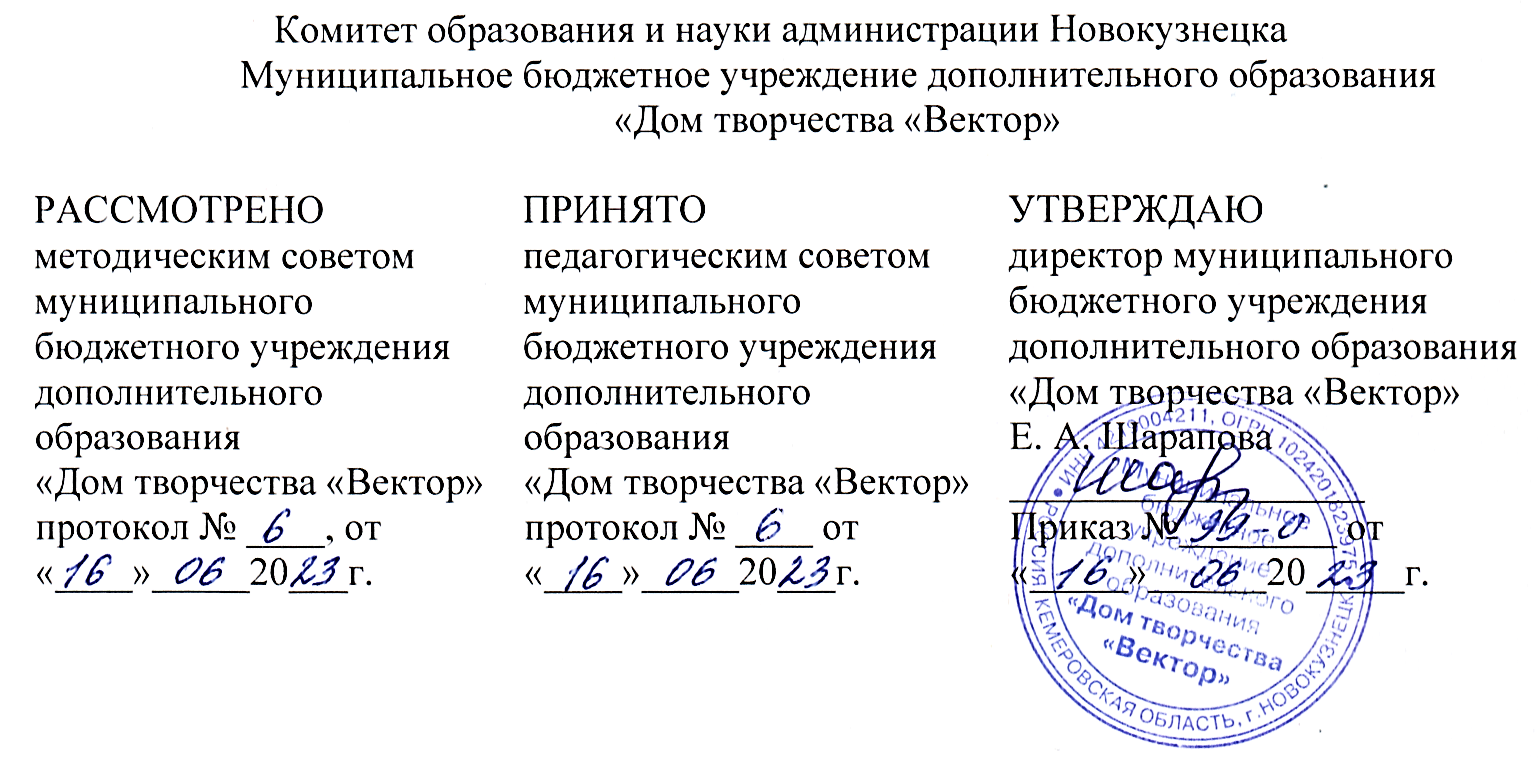 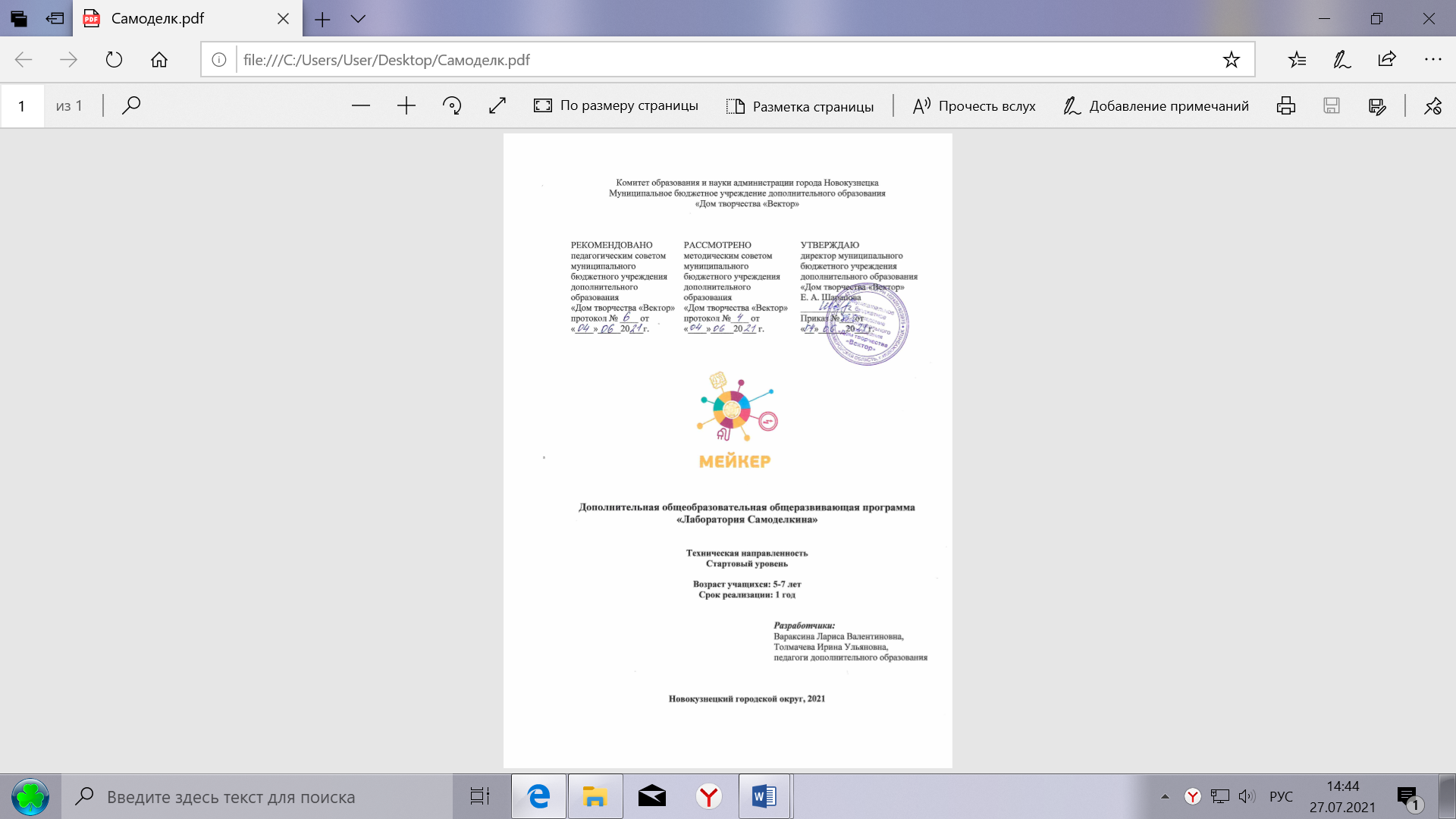 Разработчик:Толмачева Ирина Ульяновна, педагог дополнительного образованияНовокузнецкий городской округ, 2023Паспорт программы1. Комплекс основных характеристик дополнительной общеобразовательной общеразвивающей программы1.1. Пояснительная запискаПрограмма «Лаборатория Самоделкина» реализуется в рамках модели внедрения системы персонифицированного финансирования и учета детей в дополнительном образовании, а также мероприятий по созданию новых мест в образовательных организациях различных типов для реализации дополнительных общеразвивающих программ всех направленностей федерального проекта «Успех каждого ребенка» национального проекта «Образование».Направленность дополнительной общеобразовательной общеразвивающей программы «Лаборатория Самоделкина» (далее - программа) – техническая. Уровень освоения содержания программы. Программа имеет стартовый уровень. Актуальность программы. В рамках федерального проекта «Успех каждого ребенка», а также государственной программы «Развитие системы образования Кузбасса» на 2014–2025 годы в Кемеровской области, направленных на модернизацию системы образования в регионе, особое значение уделяется обеспечению доступности дополнительных общеобразовательных программ технической направленности. Данное направление соответствует приоритетным направлениям технологического развития Российской Федерации.Стремительно развивающиеся современные технологии в информационной сфере требуют постоянного пополнения и расширения знаний, развития технических способностей детей, начиная с дошкольного возраста. В процессе обучения по программе учащиеся учатся работать руками, используя мелкие и точные движения, развивают элементарное логическое мышление, речь, творческие способности, пространственное восприятие, развивают навыки конкретного познания, строят новые знания на основе ранее заложенных. Данная программа поможет учащимся раскрыть мир техники, получить элементарные представления о механизмах, познакомить с основными приемами конструирования, моделирования и программирования, интегрировать эти знания в современную систему дальнейшего обучения в условиях МБУ ДО ДТ «Вектор».  Отличительные особенности программы основаны на специфике реализации программы по развитию технического творчества с учетом возрастных особенностей учащихся дошкольного возраста, а также развитии метапредметных компетенций учащихся, связанных с коммуникацией.Простота в построении модели в сочетании с большими возможностями конструктора позволяют учащимся в конце занятия увидеть сделанную своими руками модель, которая выполняет поставленную ими же самими задачу.В ходе образовательной деятельности учащиеся становятся строителями, архитекторами и творцами, играя, они придумывают и воплощают в жизнь свои идеи. У детей развивается умение пользоваться инструкциями и чертежами, схемами, формируется логическое, проектное мышление. Конструкторская деятельность предоставляет возможность приобретать такие социальные качества как любознательность, активность, самостоятельность, навыки продуктивного сотрудничества. Формирование коммуникативных компетентностей учащихся осуществляется посредством организации работы в команде, паре, коллективе, формировании умения эффективно распределять обязанности, без стремления к соперничеству.Учитывая, что МБУ ДО ДТ «Вектор» (Приказ от 20.02.2023 г. № 190) является муниципальной инновационной площадкой по теме «Личностно-профессиональное самоопределение обучающихся в социуме в формате интеграции общего и дополнительного образования», одна из особенностей программы – ее профориентационная составляющая. Содержание профориентационной компоненты выражается в создании атмосферы увлеченности творческой технической деятельностью, а также знакомстве с профессиями «Инженер-конструктор», «Инженер-механик».Адресат программы. Программа рассчитана на детей 5-7 лет, количество учащихся в объединении - 7-14 человек. Программа «Фабрика гениев» соответствует возрастным особенностям учащихся.Основной деятельностью дошкольников является игровая деятельность. Это период накопления, впитывания знаний, период конкретного мышления, которое ограничено проблемами, касающимися конкретных реальных объектов. В этом возрасте подражание является значимым условием интеллектуального развития. Для детей характерны особая внушаемость, впечатлительность, внутреннее принятие, умение сопереживать, формируется умение выполнять задания самостоятельно.Набор учащихся в объединение осуществляется на добровольной основе. Зачисление в группы производится на основании заполнения родителями заявления о зачислении в муниципальное бюджетное учреждение дополнительного образования «Дом творчества «Вектор» и согласия родителя (законного представителя) несовершеннолетнего учащегося на обработку персональных данных. Состав групп постоянен.Объем и срок освоения программы. Программа рассчитана на 1 год обучения – 1 час в неделю.Общий объем часов по программе – 36 часов.Количественный состав групп – 7-14 человекФормы обучения: очная. Основной формой обучения является занятие. Режим занятий: Расписание занятий объединения составляется для создания наиболее благоприятного режима труда и отдыха учащихся по представлению педагога с учетом пожеланий учащихся, родителей (законных представителей) несовершеннолетних учащихся и возрастных особенностей учащихся.Занятия проводятся 1 раз в неделю по 1 часу. Продолжительность одного учебного занятия для учащихся 5-7 лет – 30 минут.При проведении занятий с применением электронного обучения и дистанционных образовательных технологий продолжительность одного учебного занятия составляет не более 20 минут. 1.2. Цель и задачи программыЦель программы: развитие инженерного мышления у дошкольников средствами Lego-конструирования.Задачи программы:Личностные:воспитывать самостоятельность, аккуратность и внимательность в работеформировать навыки сотрудничества: работа в коллективе, малой группе (в паре);Метапредметные:развивать мелкую моторику, изобретательность;формировать навык планирования своих действий в соответствии с поставленной задачей; развивать умение анализировать и систематизировать информацию; развивать у учащихся творческие способности и интерес к занятиям с конструктором LEGO;познакомить с профессиями «Инженер-конструктор», «Инженер-механик»;формировать первоначальные представления по математике, информатике; Предметные(образовательные):познакомить с основными принципами механики и применением их на практике; формировать умение использовать информацию для создания моделей из различных информационных источников (графических − текст, рисунок, схема; информационно-коммуникативных);формировать умение использовать датчики и двигатели в простых задачах;познакомить с основными приемами программирования в LEGO.1.3. Содержание программы 1.3.1. Учебно-тематический план 1.3.2. Содержание учебно-тематического плана ВведениеТема 1. Знакомство с конструктором «LEGO». Инженерные профессии.Теория: Знакомство с каждым учеником, его интересами и увлечениями.  Рассказ о развитии робототехники в мировом сообществе и, в частности, в России. Показ видео роликов о роботах и роботостроении. Знакомство с инженерными профессиями: профессия «Инженер-конструктор». Инструктаж по технике безопасности. Организационные вопросы. Режим работы группы. Задачи на новый учебный год. Обсуждение программы и планов. Практика: входной тест.Форма контроля: вводная диагностикаРаздел I. Изучение и построение проектов из набора «Первые механизмы»Тема 2. Вертушка на палочкеТеория: Изучение видов креплений, принципов конструирования. Обсуждение понятий: энергия ветра, площади, свойств материалов. Практика: Сборка вертушки на палочке с использованием инструкции по сборке.Форма контроля: демонстрация работ.Тема 3. ВолчокТеория: Изучение понятий равновесие, устойчивость конструкций. Знакомство с передаточными механизмами и возможностью применения их на практике. Обсуждение понятий: зубчатая передача, вращение. Изучение принципов конструирования механических игрушек.Практика: Сборка модели «Волчок» с использованием инструкции по сборке.Форма контроля: демонстрация работ.Тема 4. КорабльТеория: Обсуждение понятий: энергия ветра, площади, свойств материалов.Практика: Сборка модели «Корабль» с использованием инструкции по сборке.Форма контроля: демонстрация работ.Тема 5. КачелиТеория: Изучение понятий: равновесие, масса. Обсуждение принципов конструирования механических игрушек, возможности применения передаточных механизмов на практике.Практика: Сборка модели «Качели» с использованием инструкции по сборке.Форма контроля: демонстрация работ.Тема 6. Пусковая установка для машинТеория: Изучение механизмов колес и осей, понятий: сила трения, соударение, наклонная плоскость.Практика: Сборка модели «Пусковая установка для машин» с использованием инструкции по сборке.Форма контроля: демонстрация работ.Тема 7. Машина, измеряющая расстояниеТеория: Изучение понятий: сила, шкала измерения. Обсуждение механизмов червячного привода колес и осей и считывания показаний шкалы при измерении расстояний.Практика: Сборка модели «Машина, измеряющая расстояние» с использованием инструкции по сборке.Форма контроля: соревнование на скорость.Тема 8. СобачкаТеория: Изучение понятий: сила трения, ременная и зубчатая передача. Обсуждение принципов конструирования механических игрушек.Практика: Сборка модели «Собачка» с использованием инструкции по сборке.Форма контроля: демонстрация работ.Тема 9. ХоккеистТеория: Изучение понятий: сила, зубчатая передача, рычаг. Обсуждение принципов конструирования механических игрушек с использованием рычагов.Практика: Сборка модели «Хоккеист» с использованием инструкции по сборке.Форма контроля: демонстрация работ.Тема 10. ПугалоТеория: Повторение понятий: зубчатая передача, рычаг. Обсуждение принципов конструирования механических игрушек с использованием ременной и зубчатой передачи.Практика: Сборка модели «Пугало» с использованием рисунка.Форма контроля: демонстрация работ.Тема 11 КарусельТеория: Обсуждение принципов конструирования механических игрушек с использованием ременной и зубчатой передачи.Практика: Сборка модели «Карусель» с использованием рисунка и видео-демонстрации работы модели «Карусель».Форма контроля: демонстрация работ.Тема 12 Конструирование по замыслуТеория: Подготовка к проекту «Детская площадка». Обсуждение проекта. Практика: Конструирование моделей по замыслу.Форма контроля: демонстрация работ.Тема 13 Проект «Детская площадка»Теория: Обсуждение проекта, его целей и задач, выбор объектов для конструирования и моделирования.Практика: Конструирование и моделирование объектов для проекта «Детская площадка».Форма контроля: защита проекта, демонстрация работ.Тема 14. Проект «Транспорт»Теория: Обсуждение проекта, его целей и задач, выбор объектов для конструирования и моделирования.Практика: Конструирование и моделирование объектов для проекта.Форма контроля: защита проекта.Раздел II. Изучение и построение проектов из набора «Простые механизмы»Тема 15. Зубчатые колеса. КарусельТеория: Изучение понятий: ведущая и ведомая шестерня, сцепление. Обсуждение приемов уменьшения и увеличения скорости вращения, изменение передачи под углом.Практика: Сборка модели «Карусель» с использованием схемы для сборки.Форма контроля: промежуточная диагностика.Тема 16. Тележка для попкорнаТеория: Повторение понятий: колеса и оси, зубчатые колеса, коронное колесо, зубчатая передача.  Практика: Сборка модели «Тележка для попкорна» по рисунку.Форма контроля: демонстрация работ.Тема 17. Колеса и оси. МашинкаТеория: Повторение понятий: трение, колеса и оси, отдельные оси. Обсуждение понятий: скользить, управлять.Практика: Сборка модели «Машинка» по рисунку.Форма контроля: демонстрация работ.Тема 18. ТачкаТеория: Повторение понятий: трение, колеса и оси, отдельные оси. Обсуждение понятий: скользить, управлять. Обсуждение творческого задания: необходимо построить тачку, приделать к ней ручки, а также ножки, чтобы она могла стоять. Тачка должна быть предназначена для перевозки грузов – ЛЕГО-деталей.Практика: Сборка модели «Тачка» по замыслу или по рисунку.Форма контроля: соревнование на скорость.Тема 19 Рычаги. КатапультаТеория: Изучение понятий: груз, сила, рычаг, ось вращения. Обсуждение понятий: скользить, управлять.Практика: Конструирование основных моделей: рычаг первого рода, второго рода, третьего рода. Сборка модели «Катапульта» на основе рычага первого рода.Форма контроля: демонстрация работ.Тема 20. Железнодорожный переездТеория: Анализ задания: построить железнодорожный переезд со шлагбаумом, длиной 15см, создать опору шлагбаума, на которой он будет балансировать, найти способ, чтобы шлагбаум было легко открывать и закрывать. Обсуждение понятий: железнодорожный переезд, шлагбаум, опора, противовес. Практика: Конструирование и моделирование объекта «Железнодорожный переезд».Форма контроля: демонстрация работ.Тема 21. Шкивы. Сумасшедшие полыТеория: Изучение понятий: шкивы и их использование в механизмах: ремни привода вентилятора, лифты, паровые лопаты, флагштоки, веревки на роликах для сушки белья, краны. Обсуждение понятий: ведомый и ведущий шкив.Практика: конструирование принципиальных моделей по схеме и использование их для конструирования модели «Сумасшедшие полы».Форма контроля: демонстрация работ.Тема 22. Подъемный кран. Профессия «Инженер-механик».Теория: Знакомство с профессией «Инженер-механик». Обсуждение понятий: шкив, закрепленный шкив. Анализ задания: построить устойчивый подъемный кран, использовать в конструкции закрепленный шкив, построить механизм, который может затормозить вращение шкивов. Практика: Конструирование и моделирование объекта «Подъемный кран» по рисунку.Форма контроля: соревнование на скорость.Раздел III. Программное обеспечение LEGO WeDo 2.0Тема 23. Программное обеспечение LEGO WeDo 2.0 Теория: Знакомство со средой программирования (блоки, палитра, связь блоков программы с конструктором).Практика: Конструирование модели по замыслу. Учащиеся приобретут опыт «первой сборки» с использованием LEGO WeDo 2.0. Создание первой программы для своей модели.Форма контроля: демонстрация работ.Тема 24. Основные программы LEGO WeDo 2.0Теория: Знакомство с основными программами LEGO WeDo 2.0: мощность и остановка мотора, освещение, звук, изображение, текст. Практика: Создание и отладка программ для своей модели.Форма контроля: демонстрация работ.Раздел IV. Работа над проектом «Механические программируемые конструкции»Тема 25. Улитка-фонарикТеория: Обсуждение хода работы над проектом. Использование блоков Освещение для программирования Улитки, чтобы она светилась.Практика: Конструирование модели по схеме. Подключение модели к своему электронному устройству. Создание и отладка программ для своей модели.Форма контроля: демонстрация работ.Тема 26. ВентиляторТеория: Обсуждение хода работы над проектом. Использование блоков для программирования мотора, чтобы он крутился с разной скоростью.Практика: Конструирование модели по схеме. Подключение модели к своему электронному устройству. Создание и отладка программ для своей модели.Форма контроля: демонстрация работ.Тема 27. СпутникТеория: Обсуждение хода работы над проектом. Использование блоков для программирования мотора, чтобы он вращался в разные стороны и работал в течение определенного времени.Практика: Конструирование модели по схеме. Подключение модели к своему электронному устройству. Создание и отладка программ для своей модели.Форма контроля: соревнование на скорость.Тема 28. Робот-шпионТеория: Обсуждение хода работы над проектом. Использование блоков для программирования датчика движения, чтобы Робот мог движение обнаружить.Практика: Конструирование модели по схеме. Подключение модели к своему электронному устройству. Создание и отладка программ для своей модели.Форма контроля: демонстрация работ.Тема 29. Танцующий РоботТеория: Обсуждение хода работы над проектом. Выбор модели из Библиотеки проектных решений. Использование блоков для программирования Робота.Практика: Конструирование модели по замыслу. Подключение модели к своему электронному устройству. Создание и отладка программ для своей модели.Форма контроля: демонстрация работ.Тема 30. Лайфхак для РоботаТеория: Обсуждение хода работы над проектом. Выбор модели из Библиотеки проектных решений. Использование блоков для программирования Робота.Практика: Конструирование модели по замыслу. Подключение модели к своему электронному устройству. Создание и отладка программ для своей модели.Форма контроля: демонстрация работ. Тема 31. ПроигрывательТеория: Обсуждение хода работы над проектом. Выбор модели из Библиотеки проектных решений. Изучение Библиотеки звуков, использование блоков воспроизведения звуков для программирования Робота.Практика: Конструирование модели по замыслу. Подключение модели к своему электронному устройству. Запись собственных звуков и их воспроизведение с помощью созданных Проигрывателей. Создание и отладка программ для своей модели.Форма контроля: демонстрация работ.Тема 32. Майло, научный вездеходТеория: Обсуждение хода работы над проектом. Привлечение роботов для изучения отдаленных мест. Создание «Майло, научный вездеход», который умеет двигаться.Практика: Конструирование модели по схеме. Подключение модели к своему электронному устройству. Создание и отладка программ для своей модели.Форма контроля: демонстрация работ.Тема 33. Датчик перемещения МайлоТеория: Обсуждение хода работы над проектом. Создать и запрограммировать манипулятор детектора объектов Майло, используя данные с датчика движения. Описать, как Майло нашел особый экземпляр растения.Практика: Конструирование модели по схеме. Подключение модели к своему электронному устройству. Создание и отладка программ для своей модели.Форма контроля: демонстрация работ.Тема 34. Датчик наклона МайлоТеория: Обсуждение хода работы над проектом. Создать и запрограммировать манипулятор отправки сообщений Майло, используя датчик наклона. Описать процесс общения Майло с Базой.Практика: Конструирование модели по схеме. Подключение модели к своему электронному устройству. Создание и отладка программ для своей модели.Форма контроля: демонстрация работ.Тема 35. Проект «Совместная работа двух Майло» Теория: Обсуждение хода работы над проектом. Создать и запрограммировать устройство для перемещения объекта (экземпляра растения).Практика: Конструирование модели по схеме. Подключение модели к своему электронному устройству. Создание и отладка программ для своей модели.Форма контроля: демонстрация работ.Раздел V. Итоговая работаТема 36 Итоговая работа «Полезное устройство»Теория: Обсуждение хода работы над проектом. Выбор модели из Библиотеки проектных решений. Использование блоков для программирования Робота.Практика: Конструирование модели по замыслу. Подключение модели к своему электронному устройству. Создание и отладка программ для своей модели.Форма контроля: защита проекта.1.4. Планируемые результаты  По окончании обучения учащиеся знают:основные принципы механики, и их применение на практике;умеют:использовать информацию для создания моделей из различных информационных источников (графических − текст, рисунок, схема; информационно-коммуникативных); использовать датчики и двигатели в простых задачах;владеют:основными приемами программирования в LEGO;В результате обучения по программе у учащихся сформированы метапредметные компетенции:у учащихся сформированы первоначальные представления по математике, информатике; у учащихся развивается мелкая моторика, изобретательность;имеют представление о профессиях «Инженер-конструктор», «Инженер-механик»;В результате реализации программы у учащихся формируются личностные качества: у учащихся сформирован навык планирования своих действий в соответствии с поставленной задачей;учащиеся умеют анализировать и систематизировать информацию;у учащихся сформирован интерес к занятиям с конструктором LEGO;учащиеся демонстрируют на занятиях и в самостоятельной работе, аккуратность, внимательность и самостоятельность;учащиеся владеют навыками сотрудничества в коллективе, в малой группе (в паре).2. Комплекс организационно-педагогических условий2.1. Календарный учебный график2.2. Условия реализации программыМатериально-техническое обеспечение: наличие светлого и просторного кабинета для занятий, удобной мебели; обеспеченность учащихся необходимыми материалами.Информационное обеспечение: Комплект заданий «Первые механизмы» https://www.exoforce.ru/lego-downloads Комплект заданий «Простые механизмы», https://robo3.ru/upload/iblock/23a/Книга%20для%20учителя.pdf Учебно-методические материалы. https://robo3.ru/upload/iblock/d2a/Пробная%20версия%20учебных%20материалов%20WeDo%202.0.pdf Книга для учителя LEGO WE DO https://ru.pdfdrive.com/lego-wedo-Книга-для-учителя-d40495965.html Кадровое обеспечение: Высшее профессиональное образование или среднее профессиональное образование по направлению подготовки «Образование и педагогика» или в области, соответствующей преподаваемому предмету, без предъявления требований к стажу работы, либо высшее профессиональное образование или среднее профессиональное образование и дополнительное профессиональное образование по направлению деятельности в образовательном учреждении без предъявления требований к стажу работы.2.3. Формы аттестации Формы промежуточной аттестации и аттестации по завершению освоения содержания программы Используются итоговый и текущий контроль. Текущий контроль – осуществляется посредством наблюдения за деятельностью учащихся на каждом занятии, за качеством выполнения практических работ и пр. Итоговый контроль включает вводную, промежуточную, итоговую диагностику: вводная диагностика – определение начального уровня подготовки учащихся, имеющихся у них знаний, умений и навыков, связанных с предстоящей деятельностью;промежуточная диагностика – подведение промежуточных итогов обучения, оценка успешности продвижения;итоговая диагностика – форма проведения итоговой диагностики – защита проекта / сконструированной модели.При подведении итогов реализации программы заполняется индивидуальная диагностическая карта, в которой отслеживается качество освоения программы каждым учащимся. Диагностика формирования навыков, анализ успешности деятельности в достижении целей происходит с помощью фото-фиксации и сравнительного анализа исходного и актуального состояния ребенка. Подведение итогов проходит в таких формах, как: диагностика,демонстрация работ, соревнование на скорость, защита проекта.Формы предъявления и демонстрации образовательных результатовзащита проекта.2.4. Оценочные материалыОценивание творческих работ происходит посредством наблюдения, контроля за самостоятельной работой. Пакет диагностических методик с указанием критериев и показателей по задачам программы представлен в оценочных материалах.В таблицах указываются 3 типа результатов для определения динамики: начальный «Н» (в начале года), промежуточный «П» (через полгода прохождения программы), итоговый «И» за 1 год.Результат оценивается в баллах: отсутствие – 0, поведение формируется – 1, поведение сформировано – 2.Таблица №1 Ф.И. ребенка____________________________________________________Максимальный суммарный балл – 24Критерии оценки уровня освоения программы:Высокий уровень: 24-19 баллов.Средний уровень: 18-14 баллов.Низкий уровень: 13-9 баллов.Диагностическое задание №1 «Я – строитель»Задача: выявить умение ребенка конструировать объекты с учетом их функционального назначения.Материал: набор конструктора.Инструкция к проведению: Ребенку предлагается построить модель с использованием зубчатой или ременной передачи по замыслу.Диагностическое задание №2 «Детская площадка»Задача: выявить умение ребенка строить по инструкции.Материал: набор конструктора.Инструкция к проведению:Ребенку предлагается рассмотреть инструкцию по сборке. Затем ребенку предлагается собрать модель по инструкции с использованием датчиков.Диагностическое задание №3 «Подбери детали по замыслу» Задача: выявить способности ребенка использовать знакомые датчики в сборке модели по замыслуМатериал: набор конструктора.Инструкция к проведению: Ребенку предлагается вспомнить назначение электронных компонентов и использовать их в моделировании проекта.Уровень усвоения определяется при наблюдении за текущей деятельностью на занятии, выполнении контрольных практических заданий на темы занятий.2.5. Методические материалыОсобенности организации образовательной деятельностиДополнительная общеобразовательная общеразвивающая программа «Лаборатория Самоделкина» практико-ориентирована, построена с учетом возрастных особенностей детей дошкольного возраста. Процесс становления конструкторский деятельности включает в себя следующие этапы, идущие в строгой логической последовательности: подготовительный – формирование предпосылок к овладению новой деятельности; этап формирования предметных конструкций; этап создания сюжетных конструкций и, наконец, творческое конструирование.На основании Концепции сопровождения профессионального самоопределения обучающихся в условиях непрерывности образования, а также в рамках реализации МИП «Личностно-профессиональное самоопределение обучающихся в социуме в формате интеграции общего и дополнительного образования», программа имеет профориентационное содержание, осуществляющееся через организацию игровой деятельности учащихся с элементами профессиональных проб.Описание технологий и методов обучения и воспитанияМетодика обучения конструированию соответствует деятельностному подходу, принятому в отечественной психологии (Л. С. Выготский, П. Я. Гальперин, А. Н. Леонтьев). Основу процесса составляют чередование практических и умственных действий самого ребенка с обязательным учетом особенностей его конструктивно-игровой деятельности.В процессе реализации программы используются личностно-ориентированная, здоровьесберегающая технологии, технология проектной деятельности и коллективного творчества, что способствует лучшему освоению материала программы, развитию технических способностей учащихся, метапредметных компетенций и личностных качеств учащихся.Программа «Лаборатория Самоделкина» опирается на принципы построения общей дидактики:Принцип систематичности и последовательности: от простого к сложному, от неизвестного к известному.Принцип развивающего характера обучения, опоры на зону ближайшего развития.Принцип опоры на возраст и уровень развития ребенка: постановка задач с учетом возрастных и индивидуальных особенностей развития ребенка.Принцип опоры на интерес, поддержание и создание мотивации.Принцип активного привлечения к участию в программе ближайшего социального окружения – родителей, других родственников, педагогов.Принцип программированного обучения, предполагающий включение в программу операций, первоначально выполняемых совместно с педагогом, а в дальнейшем, по мере формирования соответствующих умений, ребенком самостоятельно.Принцип учета оптимальной эмоциональной сложности материала, позволяющий создать благоприятный эмоциональный фон, как в процесс работы, так и при ее окончании.Методика работы с детьми строится в направлении личностно-ориентированного взаимодействия с ребенком, делается акцент на поисковую активность учащихся, побуждая их к творческому отношению при выполнении заданий.Очень важно установить эффективное взаимодействие с учащимся, создать благоприятные условия, обеспечить ребенку чувство безопасности, стимулировать его инициативу, способствовать установлению со взрослым позитивных отношений, основанных на взаимном уважении прав личности. При реализации программы используются следующие методы обучения:По источникам передачи и характеру восприятия информации:словесные методы (рассказ, беседа); наглядные (показ, демонстрация и пр.); практические (самостоятельная творческая деятельность).По характеру взаимной деятельности учителя и учащихся:  объяснительно-иллюстративный метод (обучающий сообщает готовую информацию разными средствами, а обучаемые воспринимают, осознают и фиксируют в памяти эту информацию. Сообщение информации педагог осуществляет с помощью устного слова (рассказ, лекция, объяснение), печатного слова (учебник, дополнительные пособия), наглядных средств (картины, схемы, видеофильмы) практического показа способов деятельности (показ способа решения задачи).репродуктивный метод (организуется деятельность обучаемых по неоднократному воспроизведению сообщенных им знаний и показанных способов деятельности. Педагог дает задания, а обучающийся их выполняет - решают сходные задачи, составляют планы и т.д. От того, насколько трудно задание, от способностей обучаемого зависит, как долго, сколько раз и с какими промежутками он должен повторять работу);метод проблемного изложения (создание проблемной ситуации; анализ проблемной ситуации, формулировка проблемы и представление ее в виде одной или нескольких проблемных задач; решение проблемных задач (задачи) путем выдвижения гипотез и последовательной их проверки; проверка решения проблемы);эвристический метод (в целях постепенного приближения учащихся к самостоятельному решению проблем их необходимо предварительно учить выполнению отдельных шагов решения, отдельных этапов исследования, формируя их умения постепенно);исследовательский метод (этот метод предполагает построение процесса обучения наподобие процесса научного исследования, осуществление основных этапов исследовательского процесса, разумеется, в упрощенной, доступной учащимся форме: выявление неизвестных (неясных) фактов, подлежащих исследованию (ядро проблемы); уточнение и формулировка проблемы; выдвижение гипотез; составление плана исследования; осуществление исследовательского плана, исследование неизвестных фактов и их связей с другими, проверка выдвинутых гипотез; формулировка результата; оценка значимости полученного нового знания, возможностей его применения)Формы организации образовательной деятельностиИндивидуальная: предполагает работу педагога с отдельным учащимся индивидуально.Подгрупповая и групповая: групповая работа дошкольников может быть эффективна только при условии соблюдения определенных правил: отсутствие принуждения; продуманная система поощрений и порицаний; организационная и содержательная поддержка со стороны педагога; четкий инструктаж; владение педагогом приемами установления и регулирования взаимоотношений между учащимися, стимулирование и поощрение самостоятельности и инициативности (работа по картинкам, исследовательская деятельность, игровая деятельность с элементами профессиональных проб). Формы организации учебного занятияОсновной формой организации проведения занятий с учетом возрастных психологических особенностей учащихся, целей и задач программы является практическое занятие (лаборатория).Алгоритм учебного занятияорганизационный момент (актуализация знаний);знакомство учащихся с общими принципами простейших механизмов; установление взаимосвязей: работа со схемами, инструкциями;конструирование: используя схемы и инструкции по сборке, учащиеся строят модели, сосредотачиваясь на изучении принципов работы простых механизмов;рефлексия, подведение итогов: учащиеся исследуют собранные модели. В процессе исследования учащиеся наблюдают и сравнивают результаты испытаний, защищают выполненные проекты, получают возможность оценить работу модели и правильность ее сборки.Подведение итогов проходит в формах, как: диагностика,демонстрация работ, соревнование на скорость, защита проекта.Перечень и описание методических и дидактических материалов2.6. План воспитательной работы детского объединенияСписок используемой литературы1. Комплект заданий «Первые механизмы» https://www.exoforce.ru/lego-downloads 2. Комплект заданий «Простые механизмы», https://robo3.ru/upload/iblock/23a/Книга%20для%20учителя.pdf 3. Учебно-методические материалы. https://robo3.ru/upload/iblock/d2a/Пробная%20версия%20учебных%20материалов%20WeDo%202.0.pdf  4. Книга для учителя LEGO WE DO https://ru.pdfdrive.com/lego-wedo-Книга-для-учителя-d40495965.html Интернет-ресурсы:Мультфильмы «Фиксики» https://www.youtube.com/channel/UCs_uv3QyUIQjBoL1Ij5BdlQ  Приложение 1. Календарный учебный график______________учебный годДООП «Лаборатория Самоделкина»Год обучения __Группа №__Педагог ______________Приложение 2. Темы для самостоятельного изучения учащимисяСодержаниеТема 1. КарусельТеория: Обсуждение принципов конструирования механических игрушек с использованием ременной и зубчатой передачи.Практика: Сборка модели «Карусель» с использованием рисунка и видео-демонстрации работы модели «Карусель».Форма контроля: портфолио учащегося.Тема 2. Тележка для попкорнаТеория: Повторение понятий: колеса и оси, зубчатые колеса, коронное колесо, зубчатая передача.  Практика: Сборка модели «Тележка для попкорна» по рисунку.Форма контроля: портфолио учащегося.Тема 3. КатапультаТеория: Изучение понятий: груз, сила, рычаг, ось вращения. Обсуждение понятий: скользить, управлять.Практика: Конструирование основных моделей: рычаг первого рода, второго рода, третьего рода. Сборка модели «Катапульта» на основе рычага первого рода.Форма контроля: портфолио учащегося.Тема 4. Подъемный кран. Профессия «Инженер-механик»Теория: Знакомство с профессией «Инженер-механик». Обсуждение понятий: шкив, закрепленный шкив. Анализ задания: построить устойчивый подъемный кран, использовать в конструкции закрепленный шкив, построить механизм, который может затормозить вращение шкивов. Практика: Конструирование и моделирование объекта «Подъемный кран» по рисунку.Форма контроля: портфолио учащегося.ДОПОЛНИТЕЛЬНАЯ ОБЩЕОБРАЗОВАТЕЛЬНАЯОБЩЕРАЗВИВАЮЩАЯ ПРОГРАММА «Лаборатория Самоделкина»Возраст учащихся: 5-7 летСрок реализации программы: 1 годНаправленность: техническаяПолное название программыДополнительная общеобразовательная общеразвивающая программа «Лаборатория Самоделкина»Разработчик (и)Толмачева Ирина Ульяновна, педагог дополнительного образования, высшая квалификационная категория;высшее профессиональное образование (педагогическое)Год разработки и корректировки программы2022; 2023Аннотация программыДополнительная общеобразовательная общеразвивающая программа «Лаборатория Самоделкина» реализуется для учащихся 5-7 лет и включает в себя конструирование из наборов LEGO® Education WeDo 2.0, LEGO «Простые механизмы», LEGO «Первые механизмы».Занимаясь по программе, учащиеся научатся создавать модели по схеме и по собственному замыслу, самостоятельно решать технические задачи в процессе конструирования. Программа направлена на формирование общей культуры детей в техническом творчестве, выявление, развитие и поддержку талантливых учащихся, имеющих склонности к занятиям техникой, конструированием, программированием в соответствии с основными идеями федерального проекта «Успех каждого ребенка». Программа «Лаборатория Самоделкина» рассчитана на 1 год обучения – 1 раз в неделю по 1 часу.Направленность ТехническаяУровень программыСтартовыйВозраст учащихся5-7 летНеобходимость медицинской справки для занятий НетКоличество учащихся в группе7-14Программа предназначена для учащихся с ОВЗ НетОграничения по здоровью детей с ОВЗ НетСрок реализации программы1 годОбъем программы36 часовЦель программыразвитие инженерного мышления у дошкольников средствами Lego-конструированияЗадачи программыЛичностные:воспитывать самостоятельность, аккуратность и внимательность в работеформировать навыки сотрудничества: работа в коллективе, малой группе (в паре);Метапредметные:развивать мелкую моторику, изобретательность;формировать навык планирования своих действий в соответствии с поставленной задачей; развивать умение анализировать и систематизировать информацию; развивать у учащихся творческие способности и интерес к занятиям с конструктором LEGO;познакомить с профессиями «Инженер-конструктор», «Инженер-механик»;формировать первоначальные представления по математике, информатике; Предметные(образовательные):познакомить с основными принципами механики и применением их на практике; формировать умение использовать информацию для создания моделей из различных информационных источников (графических − текст, рисунок, схема; информационно-коммуникативных);формировать умение использовать датчики и двигатели в простых задачах;познакомить с основными приемами программирования в LEGO.Планируемые результатыПо окончании обучения учащиеся знают:основные принципы механики, и их применение на практике;умеют:использовать информацию для создания моделей из различных информационных источников (графических − текст, рисунок, схема; информационно-коммуникативных); использовать датчики и двигатели в простых задачах;владеют:основными приемами программирования в LEGO;В результате обучения по программе у учащихся сформированы метапредметные компетенции:у учащихся сформированы первоначальные представления по математике, информатике; у учащихся развивается мелкая моторика, изобретательность;имеют представление о профессиях «Инженер-конструктор», «Инженер-механик»;В результате реализации программы у учащихся формируются личностные качества: у учащихся сформирован навык планирования своих действий в соответствии с поставленной задачей;учащиеся умеют анализировать и систематизировать информацию;у учащихся сформирован интерес к занятиям с конструктором LEGO;учащиеся демонстрируют на занятиях и в самостоятельной работе, аккуратность, внимательность и самостоятельность;учащиеся владеют навыками сотрудничества в коллективе, в малой группе (в паре).Средства обучения – количество единиц на группу, интенсивность использования по продолжительности программы в процентах на одну единицуУчебный кабинет, включая типовую мебель – 1 шт., 100 %Набор LEGO «Первые механизмы» 9656 – 8 шт., 33 %Набор LEGO 9689 «Простые механизмы», 33 %Набор LEGO Education WeDo 2.0 45300 «Базовый набор» – 8 шт., 33 %моноблок LENOVO – 1 шт., 100 %МФУ лазерный – 1 шт., 100 %Ноутбук-трансформер – 8 шт., 100 %Телевизор 65* - 1 шт., 100 %Нормативно-правовое обеспечение разработки программыФедеральный Закон от 29.12.2012 г. № 273-ФЗ «Об образовании в Российской Федерации».Федеральный закон РФ от 24.07.1998 № 124-ФЗ «Об основных гарантиях прав ребенка в Российской Федерации» (в редакции 2013 г.).«Целевая модель развития региональных систем дополнительного образования детей» (утверждена приказом Министерства просвещения РФ № 467 от 3 сентября 2019 года).Постановление Главного государственного санитарного врача Российской Федерации от 28.09.2020 г. № 28 «Об утверждении санитарных правил СП 2.4. 3648-20 «Санитарно-эпидемиологические требования к организациям воспитания и обучения, отдыха и оздоровления детей и молодежи».Паспорт приоритетного проекта «Доступное дополнительное образование для детей» (утвержден президиумом Совета при Президенте Российской Федерации по стратегическому развитию и приоритетным проектам, протокол от 30 ноября 2016 г. № 11).Приказ Министерства просвещения Российской Федерации от 27.07.2022 № 629 «Об утверждении Порядка организации и осуществления образовательной деятельности по дополнительным общеобразовательным программам» (Зарегистрирован 26.09.2022 № 70226)Концепция сопровождения профессионального самоопределения обучающихся в условиях непрерывности образования (протокол № 9 заседания Научно-методического совета Центра профессионального образования и систем квалификаций ФГАУ «ФИРО» от 14 декабря 2015 года). Региональная стратегия развития воспитания «Я – Кузбассовец!» в Кемеровской области – Кузбассе на период до 2025 года (утверждена распоряжением губернатора Кемеровской области - Кузбасса от 06 февраля 2023 г. №17.рг).Методические рекомендации по разработке и оформлению образовательной программы организации и дополнительных общеобразовательных общеразвивающих программ (Приложение к письму Комитета образования и науки администрации города Новокузнецка от 06.12.2021 № 4137)Концепция развития дополнительного образования детей до 2030 года (утверждена распоряжением Правительства Российской Федерации от 31 марта 2022 № 678-р).Методические рекомендации по реализации дополнительных общеобразовательных программ с применением электронного обучения и дистанционных образовательных технологий (Приложение к письму Министерства просвещения РФ от 31 января 2022 г. № 1ДГ 245/06).Рецензенты Внутренняя рецензияГоленкова Н.А., методистКоваленко О.Л., председатель методического совета МБУ ДО ДТ «Вектор»№Наименование разделов и тем программыКоличество часовКоличество часовКоличество часовФормы аттестации/ контроля№Наименование разделов и тем программыОбщееТеорияПрактикаФормы аттестации/ контроляВведение10,50,5Знакомство с конструктором «LEGO». Инженерные профессии 10,50,5вводная диагностикаI.Изучение и построение проектов из набора «Первые механизмы» 132,610,4Вертушка на палочке10,20,8демонстрация работВолчок10,20,8демонстрация работ Корабль10,20,8соревнование на скоростьКачели10,20,8демонстрация работПусковая установка для машин10,20,8демонстрация работ Машина, измеряющая расстояние10,20,8соревнование на скоростьСобачка10,20,8демонстрация работ Хоккеист10,20,8демонстрация работПугало10,20,8демонстрация работКарусель10,20,8демонстрация работКонструирование по замыслу10,20,8демонстрация работПроект «Детская площадка»10,20,8защита проекта Проект «Транспорт»10,20,8защита проекта II.Изучение и построение проектов из набора «Простые механизмы»81,66,4Зубчатые колеса. Карусель10,20,8промежуточная диагностикаТележка для попкорна10,20,8демонстрация работКолеса и оси. Машинка10,20,8демонстрация работ Тачка»10,20,8соревнование на скоростьРычаги. Катапульта10,20,8демонстрация работ Железнодорожный переезд10,20,8демонстрация работШкивы. Сумасшедшие полы10,20,8демонстрация работПодъемный кран. Профессия «Инженер-механик»10,20,8соревнование на скоростьIII.Программное обеспечение LEGO WeDo 2.0211Программное обеспечение LEGO WeDo 2.0 10,50,5демонстрация работОсновные программы LEGO WeDo 2.010,50,5демонстрация работIV.Работа над проектом «Механические программируемые конструкции»112,28,8Улитка-фонарик10,20,8демонстрация работ Вентилятор10,20,8демонстрация работСпутник10,20,8соревнование на скоростьРобот-шпион10,20,8демонстрация работТанцующий Робот 10,20,8демонстрация работЛайфхак для Робота10,20,8демонстрация работ Звуковая машина10,20,8демонстрация работМайло, научный вездеход10,20,8демонстрация работДатчик перемещения Майло10,20,8демонстрация работДатчик наклона Майло10,20,8демонстрация работПроект «Совместная работа двух Майло»10,20,8защита проектаV.Итоговая работа10,20,8Итоговая работа «Полезное устройство»10,20,8защита проектаИтоговая диагностикаИтого:Итого:367,528,5Год обученияОбъем учебных часовВсегоучебных недельКоличество учебных днейРежим работыПервый 3636361 занятие в неделю по 1 часуПеречень материалов и оборудованияКоличествоТехническое обеспечение:Набор LEGO «Первые механизмы» 96568 шт.Набор LEGO 9689 «Простые механизмы», Лего-96898 шт.Набор LEGO Education WeDo 2.0 45300 «Базовый набор» 8 шт.Оргтехника Моноблок LENOVO1шт.МФУ лазерный 1шт.Ноутбук-трансформер1шт.Телевизор SAMSUNG 1шт.ПоказателиНПИТонкая моторикаТонкая моторикаТонкая моторикаТонкая моторика1.Берет мелкие предметы большим и указательным пальцем (пинцетный захват)2.Аккуратно кладет предмет на поверхность3.Может собрать несколько мелких предметов одной рукойКогнитивная сфераКогнитивная сфераКогнитивная сфераКогнитивная сфера4.Наблюдает за действиями других5.Повторяет последовательности из двух разных действий с предметом6.Повторяет последовательности из трех разных действий с предметом7.Повторяет последовательности из четырех разных действий с предметомОбщениеОбщениеОбщениеОбщение8.Умеет работать в команде, паре: выполняет ответственно свою часть работы, за которую отвечает, не проявляя соперничества и агрессии, четко распределять обязанности9.В правильном порядке выполняет последовательности из двух простых указаний: «Сделай то-то, потом…, потом…»10.Использует приветствие, прощание и другие проявления вежливости 11.Поддерживает несколько циклов общения12.Рассказывает о событиях, произошедших с нимИТОГО:№ п/пНазвание инструкцииИнструкция по сборке зубчатой передачиИнструкция по сборке каруселиИнструкция по сборке простой тележкиИнструкция по сборке рычаговИнструкция по сборке карусели «Качалки»Инструкция по сборке подъемного кранаИнструкция по сборке шкивИнструкция по сборке катапульты, шлагбаума Инструкция по сборке вертушки на палочкеИнструкция по сборке волчкаИнструкция по сборке качелиИнструкция по сборке мостИнструкция по сборке каруселиИнструкция по сборке хоккеистаИнструкция по сборке с использованием датчиков перемещения и наклона№ п/пМесяцЕдиная воспитательная тема учрежденияМероприятия творческого объединения 1.сентябрь«Знакомьтесь – это МЫ!»Родительское собрание«Здравствуйте! Будем знакомы»2.октябрьПрофи-час «Дети. Техника. Творчество»Встреча с интересными людьми: инженер-конструктор, инженер-механик3.ноябрь«Вся жизнь в твоих руках»«День именинника»4.декабрь«Пора чудес и волшебства»Выставка детских работ для родителей5.январь«Безопасность детства»Беседы о безопасности на улице и дома6.февраль«Это нашей истории строки»Участие в акциях, приуроченных празднованию 23 февраля7.март«Будь человеком, человек»Участие в акциях, приуроченных празднованию 8 марта8.апрель«Говорим здоровью – «ДА!»«День именинника»9.май«Славе – не меркнуть! Традициям – жить!»Участие в акциях, приуроченных празднованию Дня Победы.Выставка детских работ    10.июнь«Территория детства»Игровая программа «Здравствуй, лето!»№ п\пДатаФорма занятияКол-во часовТема занятия Форма контроляПрактическое занятие 1Знакомство с конструктором «LEGO» Инженерные профессиивводная диагностикаПрактическое занятие1Вертушка на палочкедемонстрация работПрактическое занятие1Волчокдемонстрация работПрактическое занятие1Корабльсоревнование на скоростьПрактическое занятие1Качелидемонстрация работПрактическое занятие1Пусковая установка для машиндемонстрация работПрактическое занятие1Машина, измеряющая расстояниесоревнование на скоростьПрактическое занятие1Собачкадемонстрация работПрактическое занятие1Хоккеистдемонстрация работПрактическое занятие1Пугалодемонстрация работПрактическое занятие1Карусельдемонстрация работПрактическое занятие1Конструирование по замыслудемонстрация работПрактическое занятие1Проект «Детская площадка»защита проекта Практическое занятие1Проект «Транспорт»защита проекта Практическое занятие1Зубчатые колеса. Карусельпромежуточная диагностикаПрактическое занятие1Тележка для попкорнадемонстрация работПрактическое занятие1Колеса и оси. Машинкадемонстрация работПрактическое занятие1Тачкасоревнование на скоростьПрактическое занятие1Рычаги. Катапультадемонстрация работПрактическое занятие1Железнодорожный переезддемонстрация работПрактическое занятие1Шкивы. Сумасшедшие полыдемонстрация работПрактическое занятие1Подъемный кран. Профессия «Инженер-механик»соревнование на скоростьПрактическое занятие1Программное обеспечение LEGO WeDo 2.0демонстрация работПрактическое занятие1Основные программы LEGO WeDo 2.0демонстрация работПрактическое занятие1Улитка-фонарикдемонстрация работПрактическое занятие1Вентилятордемонстрация работПрактическое занятие1Спутниксоревнование на скоростьПрактическое занятие1Робот-шпиондемонстрация работПрактическое занятие1Танцующий роботдемонстрация работПрактическое занятие1Лайфхак для Роботадемонстрация работПрактическое занятие1Звуковая машинадемонстрация работПрактическое занятие1Майло, научный вездеходдемонстрация работПрактическое занятие1Датчик перемещения Майлодемонстрация работПрактическое занятие1Датчик наклона Майлодемонстрация работПрактическое занятие1Совместная работа двух Майловдемонстрация работПрактическое занятие1Итоговая работа «Полезное устройство»защита проекта ИТОГО:ИТОГО:ИТОГО:36№№ п/пНаименование разделов и тем программыКоличество часовКоличество часовКоличество часовФормы аттестации/ контроля№№ п/пНаименование разделов и тем программыОбщееТеорияПрактикаФормы аттестации/ контроля1.Карусель 10,20,8Портфолио учащегося2.Тележка для попкорна 10,20,8Портфолио учащегося3.Катапульта10,20,8Портфолио учащегося4.Подъемный кран. Профессия «Инженер-механик» 10,20,8Портфолио учащегося40,83,2